infraestruturas de suporte das estações de tele e radiocomunicações - Autorização de instalação e de alteraçãoREQUERENTENOME       	residente/com sede em       	código postal     	 —      localidaDe      	cartão de cidadão CC/BI       	 Validade      	  contribuinte NIF/NIPC      	telefone      	  TELEMÓVEL      	 fax      	e-mail      	freguesia      	certidão comercial permanente (código)      	Na qualidade de:      	REpresentanteNOME       	residente/com sede em       	código postal     	 —      localidaDe      	cartão de cidadão CC/BI       	 Validade      	  contribuinte NIF/NIPC      	telefone      	  TELEMÓVEL      	 fax      	e-mail      	procuração Online (Código)      	certidão comercial permanente (código)      	Na qualidade de: Representante legal	 Gestor de negócios	 Mandatário	  OUTRO      	PEDIDOVEM REQUERER  Autorização de instalação de infraestruturas de suporte das estações de tele e radiocomunicações e respetivos acessórios Autorização para alteração de infraestruturas de suporte das estações de tele e radiocomunicações e respetivos acesóriosidentificação do local Lote 		 Edifício	 Fração	 Fogo		 Estabelecimentoendereço       	código postal      	 —       localidaDe      	freguesia      	Códigos de acesso: Registo Predial:     	 Registo Comercial:      	 Outro:      	Informação complementar:  Existe para o local processo: n.º      	 Ano      	 Não existe processo para o local MEIOS DE NOTIFICAÇÃOAUTORIZO O ENVIO DE EVENTUAIS NOTIFICAÇÕES DECORRENTES DESTA COMUNICAÇÃO PARA O SEGUINTE ENDEREÇO ELETRÓNICO:e-mail      	 Técnico autor do projeto: email       	OBSERVAÇÕESinformações adicionais1. Os dados pessoais recolhidos neste pedido são necessários, única e exclusivamente, para dar cumprimento ao disposto no artigo 102.º do Código do Procedimento Administrativo (CPA), no artigo 17.º do Decreto-Lei n.º 135/99, de 22 de abril e/ou ao previsto na legislação específica aplicável ao pedido formulado.2. O tratamento dos dados referidos no ponto 1 por parte do Município de Coimbra respeitará a legislação em vigor em matéria de proteção de dados pessoais e será realizado com base seguintes condições:Responsável pelo tratamento - Município de Coimbra;Finalidade do tratamento - Cumprimento de uma obrigação jurídica (CPA e/ou de legislação específica aplicável ao pedido formulado) ou necessário ao exercício de funções de interesse público;Destinatário(s) dos dados - Serviço municipal com competência para analisar ou intervir no pedido, de acordo com a orgânica municipal em vigor;Conservação dos dados pessoais - Prazo definido na legislação aplicável ao pedido.3. Para mais informações sobre as práticas de privacidade do Município consulte o nosso site em www.cm-coimbra.pt ou envie um e-mail para dpo@cm-coimbra.pt.4. Os documentos apresentados no âmbito do presente pedido são documentos administrativos, pelo que o acesso aos mesmos se fará em respeito pelo regime de acesso à informação administrativa e ambiental e reutilização dos documentos administrativos (Lei n.º 26/2016, de 22 de agosto).declaraçãoO(A) subscritor(a), sob compromisso de honra e consciente de incorrer em eventual responsabilidade penal caso preste falsas declarações, declara que os dados constantes do presente requerimento correspondem à verdade.PEDE DEFERIMENTOO requerente / representante legal (Assinatura)       	  DATA      	LEGISLAÇÃO APLICÁVELCódigo do Procedimento Administrativo (CPA), aprovado pelo Decreto-Lei n.º 4/2015, de 7 de janeiroRegulamento Municipal de Urbanização e Edificação (Taxas e Compensações Urbanísticas) – Regulamento n.º 381/2017, de 21 de julho de 2017 (RMUE)AUTORIZAÇÃO DE INSTALAÇÃO DE INFRAESTRUTURAS DE SUPORTE DAS ESTAÇÕES DE TELECOMUNICAÇÕES E RADIOCOMUNICAÇÕESNúmero de exemplares: 2. 	N.A. Não AplicávelO trabalhador (Assinatura)       	  DATA      	  N.º Mecanográfico       	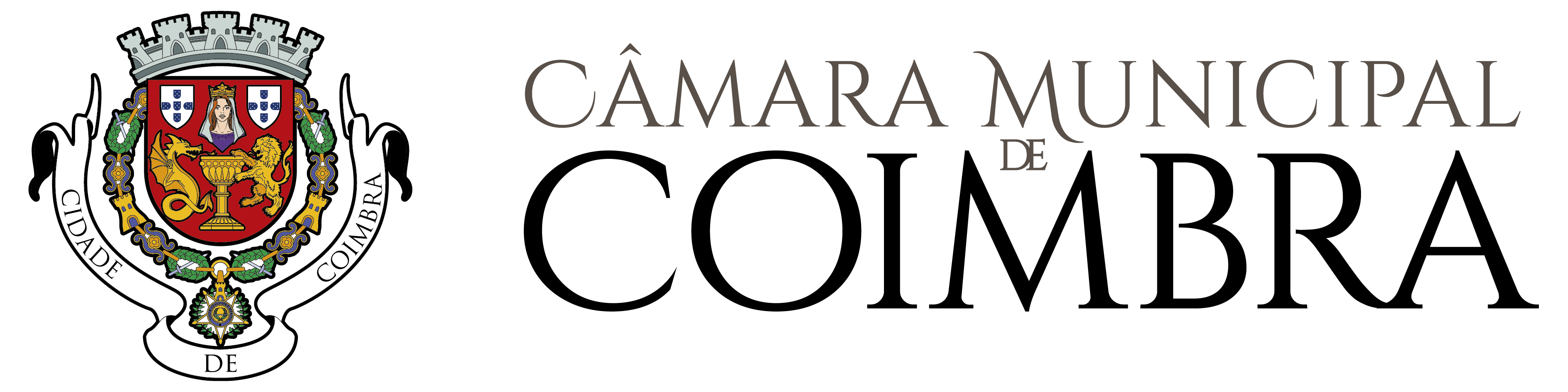 A preencher pelos 
serviços administrativosRegisto SGD nºDataExmº. SenhorPresidente da Câmara Municipal de CoimbraExmº. SenhorPresidente da Câmara Municipal de CoimbraProcesso nºExmº. SenhorPresidente da Câmara Municipal de CoimbraExmº. SenhorPresidente da Câmara Municipal de CoimbraGuia n.ºExmº. SenhorPresidente da Câmara Municipal de CoimbraElementos Instrutórios - NIP 029SIMNÃON.A.RequerimentoDocumentos comprovativos da qualidade de titular de qualquer direito que confira a faculdade de realização da operação Certidão da descrição e de todas as inscrições em vigor emitida pela Conservatória do Registo Predial referente ao prédio ou prédios abrangidos Cópia do documento de que conste a autorização expressa do proprietário ou condóminos do (s) prédio (s) para a instalação das infraestruturas de suporte das estações de radiocomunicações e respetivos acessórios Extratos das plantas de ordenamento e de condicionantes do plano municipal de ordenamento do território, de maior pormenor e da planta síntese do loteamento, se existir, assinalando a área objeto da pretensão Planta de localização e enquadramento à escala a fornecer pela Câmara Municipal, com a indicação precisa do local onde se pretende instalar a infraestrutura Identificação do título emitido pelo ICP-ANACOM, quando existente, nos termos do decreto-lei 151-A/2000, de 20 de julho.Memória descritiva da instalação (com indicação dos critérios adotados, condicionantes, materiais empregues, métodos construtivos e de fixação)Projeto da antena (plantas e alçados) e estrutura metálica ou de betão que suporta a antena. Deve incluir a localização, tipo e orientação de antenas existentes num raio de 100 metrosEstudo justificativo da estabilidade das edificações sob o ponto de vista estrutural e da fixação das infraestruturasFotografias atualizadas do imóvel ou prédio, mínimo de duas com formato mínimo de 13cm x 15cm, tiradas de ângulos opostosTermo de responsabilidade subscrito pelos técnicos responsáveis pela instalação, quer a nível civil, quer a nível das instalações elétricasDeclaração emitida pelo operador que garanta a conformidade da instalação em causa com os níveis de referência de radiação aplicáveis, de acordo com os normativos nacionais ou internacionais em vigor.Parecer do ICP-Autoridade Nacional de Comunicações (ICP – ANACOM) sobre o projeto de instalação da infraestrutura, nomeadamente no que se refere aos níveis de radiações resultantes, considerando as antenas já instaladas num raio de 100 metros